Biochemistry team flash cards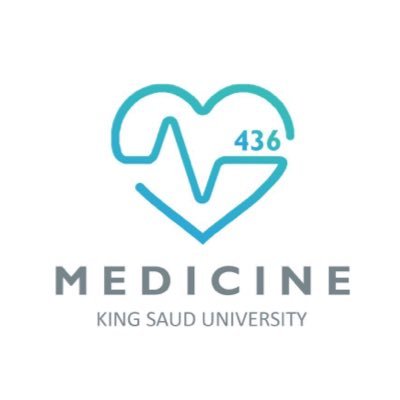 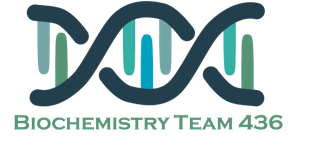 